СОДЕРЖАНИЕ  1. Целевой раздел …………………………………………………...………… 4 1.1 Пояснительная записка……………………………………………………… 4 1.2 Цели и задачи реализации Программы ……………………………………. 5 1.3 Принципы и подходы к формированию Программы …………………….. 61.4 Аналитическая справка по логопункту ……………………………………. 71.5 Характеристика контингента воспитанников ……………………………... 9 1.5.1 Характеристика детей с фонетическим недоразвитием речи ………….. 91.5.2 Характеристика детей с фонетико-фонематическим недоразвитием речи …………………………………………………………………………………..… 9 1.5.3 Характеристика детей с общим недоразвитием речи ………………… .10.5.4 Характеристика детей с задержкой психического развития …………… 14 1.6 Планируемые результаты ………………………………………………. …20 1.6.1 Планируемые результаты возможных достижений ребенка с ОНР 1 уровня…………………………………………………………………………….20 1.6.2 Планируемые результаты возможных достижений ребенка с ОНР 2 уровня…………………………………………………………………………….21 1.6.3 Целевые ориентиры на этапе завершения дошкольного образования детьми с нарушениями речи……………………………………………………221.6.4 Целевые ориентиры на этапе завершения дошкольного образования детьми с ЗПР (к 7-8 годам)……………………………………………………..24 1.7 Система оценки планируемых результатов ……………………………... 27 2. Содержательный раздел …………………………………………………… 27 2.1 Особенности организации образовательного процесса ………………... 30 2.2 Содержание коррекционно-образовательной работы …………………. 31 2.2.1 Содержание коррекционно-образовательной работы в образовательной области «Речевое развитие» …………………………………………………. 31 2.2.2 Содержание коррекционно-образовательной работы с детьми по речевым нарушениям …………………………………………………………36 2.3 Взаимодействие с педагогами ДОУ ………………………..……………59 2.4 Взаимодействие с семьями воспитанников …………………………… 60 1 Целевой раздел Пояснительная записка Рабочая программа разработана в соответствии с федеральным государственным образовательным стандартом дошкольного образования (Приказ № 1155 от 17 октября 2013 года), с учетом  примерной общеобразовательной программы дошкольного образования  «От рождения до школы», авторы: Н.Е. Веракса, Т.С. Комарова, М.А. Васильева реализуемой в обязательной части основной образовательной программы дошкольного образования – муниципального бюджетного дошкольного образовательного учреждения Костромского муниципального района Костромской области «Детский сад №1 поселка Никольское».  Составляется на начало каждого учебного года по результатам первичного обследования детей. Дети с речевыми нарушениями нуждаются в особой организации коррекционно-логопедической помощи, содержание, формы и методы которой должны быть адекватны возможностям и индивидуальным особенностям детей. С целью обеспечения диагностико-коррекционного сопровождения воспитанников, в детском саду функционирует логопункт. Содержание работы и организационные моменты логопункта закреплены Положением о логопедическом пункте от 01. 09 2014 г. № 226. В основе создания программы использован опыт работы на дошкольном логопункте, подкреплённый современными коррекционноразвивающими программами Министерства Образования РФ: 1. Программа обучения детей с недоразвитием фонетического строя речи (для детей подготовительной к школе группы) Сост.: Каше Г.А., Филичева Т.Б.  М.: Просвещение, 1978. 2. Воспитание и обучение детей дошкольного возраста с  фонетико-фонематическим недоразвитием (старшая группа). Программа и методические рекомендации.  Филичева Т.Б., Чиркина Г.В. М.: 2004. 3. Программа коррекционного обучения и воспитание детей  с общим недоразвитием речи 6-го года жизни. Программа и методические рекомендации. Филичева Т.Б., Чиркина Г.В. М.: 1989. 4. Программа коррекционного обучения и воспитание детей 5-летнего возраста с общим недоразвитием речи. Программа и методические рекомендации. Филичева Т.Б., Чиркина Г.В. М.: 1991. Актуальность создания данной программы обусловлена тем, что указанные выше программы рассчитаны на работу в условиях групп компенсирующей направленности,  в связи с чем,  не совсем подходят для использования на логопедическом пункте  детского сада.  В программе «От рождения до школы», с учетом которой разработана основная  образовательная программа ДОУ, существует раздел «Коррекционная работа».  В этом разделе отражена коррекционная работа с детьми с ОВЗ по пяти образовательным областям, но не отражена работа специалистов, в частности учителя-логопеда.Применение рабочей программы поможет детям с нарушением речевого развития осваивать основную образовательную программу; позволит своевременно, то есть ещё до поступления в школу, помочь детям в преодолении всех трудностей, которые являются причиной возникновения школьной дезадаптации. Данная программа представляет коррекционно-развивающую систему, обеспечивающую полноценное овладение фонетическим строем русского языка, интенсивное развитие фонематического восприятия, лексикограмматических категорий языка, развитие связной речи, что обуславливает формирование коммуникативных способностей, речевого и общего психического развития ребёнка дошкольного возраста с речевой патологией, как основы успешного овладения чтением и письмом в дальнейшем при обучении в массовой школе, а так же его социализации. Рабочая программа предназначена для обучения и воспитания детей 4-5 лет, 5 – 6 лет и 6 – 8 лет с нарушениями речи. Цели и задачи реализации Программы Цель программы – формирование полноценной фонетической системы языка, развитие фонематического восприятия и навыков первоначального звукового анализа и синтеза, автоматизация слухопроизносительных умений и навыков в различных ситуациях, развитие связной речи у детей с речевыми нарушениями, зачисленных на логопедический пункт ДОУ. В процессе коррекционного обучения детей решаются следующие задачи: выявлять и своевременно предупреждать речевые нарушения; практически овладеть правильным произношением всех звуков родного языка в соответствии с возрастными возможностями, уметь различать звуки по артикуляционным и акустическим признакам, самостоятельно выполнять звуковой анализ и синтез слов разной слоговой структуры; воспитать артикуляционные навыки и развить слуховое восприятие; организовать эффективные условия, обеспечивающие механизм компенсации речевого недоразвития у детей; способствующих развитию личности ребёнка, эффективному усвоению ими содержания образования, как социализация ребенка: применять слова всех частей речи, использовать фразы различной конструкции, самостоятельно рассказывать, выражать свои мысли формировать компоненты устной речи у детей с тяжёлыми нарушениями речи (лексической стороны, грамматического строя речи, произносительной стороны речи, связной речи - диалогической и монологической форм) в различных формах и видах детской деятельности через включение родителей в коррекционно-образовательный процесс и взаимодействие специалистов ДОУ (учителя-логопеда,  воспитателей, музыкального руководителя, специалиста по физическому воспитанию)  формировать навыки учебной деятельности; осуществлять преемственность в работе с родителями воспитанников, сотрудниками ДОУ. Принципы и подходы к формированию Программы Достижение поставленной цели и решение задач осуществляется с учётом следующих принципов: 1) принцип опережающего подхода, диктующий необходимость раннего выявления детей с функциональными и органическими отклонениями в развитии, с одной стороны, и разработку адекватного логопедического воздействия - с другой; 2) принцип развивающего подхода (основывается на идее Л. С. Выготского о «зоне ближайшего развития»), заключающийся в том, что обучение должно вести за собой развитие ребёнка; 3) принцип полифункционального подхода, предусматривающий одновременное решение нескольких коррекционных задач в структуре одного занятия; 4) принцип сознательности и активности детей, означающий, что педагог должен предусматривать в своей работе приёмы активизации познавательных способностей детей. Перед ребёнком необходимо ставить познавательные задачи, в решении которых он опирается на собственный опыт. Этот принцип способствует более интенсивному психическому развитию дошкольников и предусматривает понимание ребёнком материала и успешное применение его в практической деятельности в дальнейшем; 5) принцип доступности и индивидуализации, предусматривающий учёт возрастных, физиологических особенностей и характера патологического процесса. Действие этого принципа строится на преемственности двигательных, речевых заданий; 6) принцип постепенного повышения требований, предполагающий постепенный переход от более простых к более сложным заданиям по мере овладения и закрепления формирующихся навыков; 7) принцип наглядности, обеспечивающий тесную взаимосвязь и широкое взаимодействие всех анализаторных систем организма с целью обогащения слуховых, зрительных и двигательных образов детей. 1.4 Аналитическая справка по логопункту Структура дефектов у дошкольников, зачисляемых на логопункт неоднородна. В 2019-2020 учебном году в логопункт ДОУ зачислено 24 воспитанника со следующими логопедическими заключениями: Из них 16 мальчиков, 7 девочек.Социальный паспорт группы1.5 Характеристика контингента воспитанников  1.5.1 Характеристика детей с фонетическим недоразвитием речи  Фонетическое недоразвитие речи (ФНР) – это нарушение звукопроизношения при нормальном физическом и фонематическом слухе и нормальном строении речевого аппарата. Может наблюдаться расстройство отдельного звука или нескольких звуков одновременно. Подобные дефекты возникают при нарушении двигательной функции речевого аппарата, когда страдают тонкие дифференцированные движения, поэтому звуки произносятся смазано, особенно в речевом потоке. Несформированность двигательных дифференцировок приводит к замене сложных звуков простыми по артикуляции. 1.5.2 Характеристика детей с фонетико-фонематическим недоразвитием речи  Фонетико-фонематическое недоразвитие речи (ФФНР) — это нарушение процесса формирования произносительной системы родного языка у детей с различными речевыми расстройствами вследствие дефектов восприятия и произношения фонем. Определяющим признаком фонематического недоразвития является пониженная способность к анализу и синтезу речевых звуков, обеспечивающих восприятие фонемного состава языка.  В речи ребенка с фонетико-фонематическим недоразвитием отмечаются трудности процесса формирования звуков, отличающихся тонкими артикуляционными и акустическими признаками. Несформированность произношения звуков может быть выражена в речи ребенка различным образом: заменой звуков более простыми по артикуляции; трудностями различения звуков; особенностями употребления правильно произносимых звуков в речевом контексте.Следует подчеркнуть, что ведущим дефектом при ФФНР является несформированность процессов восприятия звуков речи.На недостаточную сформированность фонематического восприятия также указывают затруднения детей при практическом осознании основных элементов языка и речи. Кроме перечисленных особенностей произношения и различения звуков, при фонематическом недоразвитии у детей нередко нарушаются просодические компоненты речи: темп, тембр, мелодичность.Проявления речевого недоразвития у данной категории детей выражены в большинстве случаев нерезко. Отмечается бедность словаря и незначительная задержка в формировании грамматического строя речи. При углубленном обследовании речи детей могут быть отмечены отдельные ошибки в падежных окончаниях, в употреблении сложных предлогов, в согласовании прилагательных и порядковых числительных с существительными и т.п.Указанные отклонения в развитии у детей, страдающих речевыми аномалиями, спонтанно не преодолеваются. Они требуют специально организованной работы по их коррекции.1.5.3 Характеристика детей с общим недоразвитием речи.  Общее недоразвитие речи (ОНР) у детей с нормальным слухом и сохранным интеллектом представляет собой нарушение, охватывающее как фенетико-фонематическую, так и лексико-грамматическую системы языка. Характеристика второго уровня недоразвития речи.Общение осуществляется посредством использования постоянного, хотя все еще искаженного и ограниченного запаса общеупотребительных слов.Дифференцированно обозначаются названия предметов, действий, отдельных признаков. На этом уровне возможно пользование местоимениями, а иногда союзами, простыми предлогами в элементарных значениях. Дети могут ответить на вопросы  по картине, связанные с семьей, знакомыми событиями окружающей жизни.Речевая недостаточность отчетливо проявляется во всех компонентах. Дети пользуются только простыми предложениями, состоящими из 2-3, редко 4 слов. Словарный запас значительно отстает от возрастной нормы: выявляется незнание многих слов, обозначающих части тела, животных и их детенышей, одежды, мебели, профессий.Отмечаются ограниченные возможности использования предметного словаря, словаря действий, признаков. Дети не знают названий цвета предмета, его формы, размера, заменяют слова близкими по смыслу. Отмечаются грубые ошибки в употреблении грамматических конструкций:Смешение падежных форм («едет машину» вместо «на машине»);Нередко употребление существительных в именительном падеже, а глаголов в инфинитиве или форме 3-го лица единственного и множественного числа настоящего времени;В употреблении числа и рода глаголов, при изменении существительных по числам («два каси» - два карандаша, «де тун» - два стула;Отсутствие согласования прилагательных с существительными, числительных с существительными.Много трудностей испытывают дети при пользовании предложными конструкциями: часто предлоги опускаются вообще, а существительное при этом употребляется в исходной форме («кига идит то» - книга лежит на столе); возможна и замена предлога  («гиб лятет на делевим» - гриб растет под деревом). Союзы и частицы употребляются редко. Понимание обращенной речи на втором уровне значительно развивается за счет различения некоторых грамматических форм ( в отличие от первого уровня), дети могут ориентироваться на морфологические элементы, которые приобретают для них смыслоразличительное значение.Это относится к различению и пониманию форм единственного и множественного числа существительных и глаголов (особенно с ударными окончаниями), форм мужского и женского рода глаголов прошедшего времени. Затруднения остаются при понимании форм числа и рода прилагательных.Значения предлогов различаются только в хорошо знакомой ситуации. Усвоение грамматических закономерностей в большей степени относится к тем словам, которые рано вошли в активную речь детей.Фонетическая сторона речи характеризуется наличием многочисленных искажений звуков, замен и смешений. Нарушено произношение мягких и твердых звуков, шипящих, свистящих, аффрикат, звонких и глухих ( «пат кига» - пять книг; «папутька» - бабушка). Проявляется диссоциация между способностью правильно произносить звуки в изолированном положении и их употреблении в спонтанной речи. Типичными остаются и затруднения в усвоении звуко-слоговой структуры. Нередко при правильном воспроизведении контура слов нарушается звуконаполняемость: перестановка слогов, звуков, замена и уподобление слогов («морашки» - ромашки; «кукика» - клубника). Многосложные слова редуцируются. У детей выявляется недостаточность фонематического восприятия, их неподготовленность к овладению звуковым анализом и синтезом.Характеристика третьего уровня недоразвития речи.Характеризуется наличием развернутой фразовой речи с элементами лексико-грамматического и фонетико-фонематического недоразвития.Характерным является недифференцированное произнесение звуков (в основном это свистящие, шипящие, аффрикаты и соноры), когда один звук заменяет одновременно два или несколько звуков данной или близкой фонетической группы.Например, мягкий звук с, сам еще недостаточно четко произносимый, заменяет звук с («сяпоги»), ш («сюба» вместо шуба), ц («сяпля»вместо цапля), ч («сяйник» вместо чайник), щ («сетка» вместо щетка); замены групп звуков более простыми по артикуляции. Отмечаются нестойкие замены, когда звук в разных словах произносится по-разному; смешения звуков, когда изолированно ребенок произносит определенные звуки верно, а в словах и предложениях их взаимозаменяет.Правильно повторяя вслед за логопедом трех-четурехсложные слова, дети нередко искажают их в речи, сокращая количество слогов («дети слепили снеговика – дети сипили новика»). Множество ошибок наблюдается при передаче звуконаполняемости слов: перестановки и замены звуков и слогов, сокращения при стечении согласных в слове.На фоне относительно развернутой речи наблюдается неточное употребление многих лексических значений. В активном словаре преобладают существительные и глаголы. Недостаточно слов, обозначающих качества, признаки, состояния предметов и действий. Неумение пользоваться способами словообразования создает трудности в использовании вариантов слов, детям не всегда удается подбор однокоренных слов, образование новых слов с помощью суффиксов, приставок. Нередко они заменяют название части предмета названием целого предмета, нужное слово другим, сходным по значению.В свободных высказываниях преобладают простые распространенные предложения, почти не употребляются сложные конструкции.Отмечается аграмматизм: ошибки в согласовании числительных с существительными, прилагательных с существительными в роде, числе, падеже. Большое количество ошибок наблюдается в использовании как простых, так и сложных предлогов.Понимание обращенной речи значительно развивается и приближается к норме. Отмечается недостаточное понимание изменений значения слов, выражаемых приставками, суффиксами; наблюдаются трудности в различении морфологических элементов, выражающих значение числа и рода, понимание логико-грамматических структур, выражающих причинно-следственные, временные и пространственные отношения.Дети с ОНР отличаются от своих нормально развивающихся сверстников особенностями психических процессов. Для них характерны неустойчивость внимания, снижение вербальной памяти и продуктивности запоминания, отставание в развитии словесно-логического мышления. Они отличаются быстрой утомляемостью, отвлекаемостью, повышенной истощаемостью, что ведёт к появлению различного рода ошибок. Многие дети с ОНР имеют нарушения моторики артикуляционного аппарата: изменение мышечного тонуса в речевой мускулатуре, затруднения в тонких артикуляционных дифференцировках, ограниченная возможность произвольных движений. С расстройствами речи тесно связано нарушение мелкой моторики рук: недостаточная координация пальцев, замедленность и неловкость движений, застревание на одной позе.  Указанные отклонения в развитии детей, страдающих речевыми аномалиями, спонтанно не преодолеваются. Они требуют специально организованной работы по их коррекции.  Дети с ОНР отличаются от своих нормально развивающихся сверстников особенностями психических процессов. Для них характерны неустойчивость внимания, снижение вербальной памяти и продуктивности запоминания, отставание в развитии словесно-логического мышления. Они отличаются быстрой утомляемостью, отвлекаемостью, повышенной истощаемостью, что ведёт к появлению различного рода ошибок. Многие дети с ОНР имеют нарушения моторики артикуляционного аппарата: изменение мышечного тонуса в речевой мускулатуре, затруднения в тонких артикуляционных дифференцировках, ограниченная возможность произвольных движений. С расстройствами речи тесно связано нарушение мелкой моторики рук: недостаточная координация пальцев, замедленность и неловкость движений, застревание на одной позе.  Указанные отклонения в развитии детей, страдающих речевыми аномалиями, спонтанно не преодолеваются. Они требуют специально организованной работы по их коррекции. 1.5.4 Характеристика детей с задержкой психического развития  Под термином «задержка психического развития» понимаются синдромы отставания развития психики в целом или отдельных ее функций (моторных, сенсорных, речевых, эмоционально-волевых), замедление темпа реализации закодированных в генотипе возможностей. Это понятие употребляется по отношению к детям со слабо выраженной органической или функциональной недостаточностью ЦНС.  У этих детей нет специфических нарушений слуха, зрения, опорно-двигательного аппарата, речи. Они не являются умственно отсталыми.   Особенностью детей с ЗПР является неравномерность (мозаичность) нарушений ЦНС, что приводит к парциальной недостаточности различных психических функций. В соответствии с классификацией К.С. Лебединской (1980), различают четыре основных варианта ЗПР.   1. Задержка психического развития конституционального происхождения (гармонический психический и психофизический инфантилизм). При данном варианте на первый план в структуре дефекта выступают черты эмоционально-личностной незрелости. Инфантильность психики часто сочетается с инфантильным типом телосложения, с «детскостью» мимики, моторики, преобладанием эмоциональных реакций в поведении. Снижена мотивация в интеллектуальной деятельности, отмечается недостаточность произвольной регуляции поведения и деятельности.   
 2. Задержка психического развития соматогенного генеза у детей с хроническими соматическими заболеваниями. Детей характеризуют явления стойкой физической и психической астении. Наиболее выраженным симптомом является повышенная утомляемость и истощаемость, низкая работоспособность.    3. Задержка психического развития психогенного генеза. Вследствие раннего органического поражения ЦНС, особенно при длительном воздействии психотравмирующих факторов, могут возникнуть стойкие сдвиги в нервно-психической сфере ребенка. Это приводит к невротическим и неврозоподобным нарушениям, патологическому развитию личности. На первый план выступают нарушения в эмоционально-волевой сфере, снижение работоспособности, несформированность произвольной регуляции. Дети не способны к длительным интеллектуальным усилиям, страдает поведенческая сфера. Задержка церебрально-органического генеза. Этот вариант ЗПР, характеризующийся первичным нарушением познавательной деятельности, является наиболее тяжелой и  стойкой формой, при которой сочетаются черты незрелости и различной степени поврежденности ряда психических функций. По своей сути эта форма ЗПР нередко выражает пограничное с умственной отсталостью состояние, что требует квалифицированного комплексного подхода к обследованию и к психолого-педагогической коррекции.  Таким образом, задержка психического развития характеризуется замедленным темпом формирования познавательной и эмоциональной сфер с их временной фиксацией на более ранних возрастных этапах, незрелостью мыслительных процессов, недостаточностью целенаправленности интеллектуальной деятельности, ее быстрой истощаемостью, преобладанием игровых интересов, ограниченностью представлений об окружающем мире, чрезвычайно низкими уровнями общей осведомленности, социальной и коммуникативной компетентности.   Можно выделить четыре основные группы детей с ЗПР (И.И.Мамайчук, 2004): 1. Дети с относительной сформированностью психических процессов, но сниженной познавательной активностью. В этой группе наиболее часто встречаются лети с ЗПР вследствие психофизического инфантилизма и дети с соматогенной и психогенной формами ЗПР.  2. Дети с неравномерным проявлением познавательной активности и продуктивности. Эту группу составляют дети с легкой формой ЗПР церебральноорганического генеза,  с выраженной ЗПР соматогенного происхождения и с осложененной формой психофизического  инфантилизма.  3. Дети с выраженным нарушением интеллектуальной продуктивности, но с достаточной познавательной активностью. В эту группу входят дети с ЗПР церебральноорганического генеза, у которых наблюдается выраженная дефицитарность отдельных психических функций (памяти, внимания, гнозиса, праксиса).  4. Дети, для которых характерно сочетание низкого уровня интеллектуальной продуктивности и слабовыраженной познавательной активности. В эту группу входят дети с тяжелой формой ЗПР церебральноорганического генеза, обнаруживающих первичную дефицитность в развитии всех психических функций: внимания, памяти, гнозиса, праксиса и пр., а также недоразвитие ориентировочной основы деятельности, ее программирования, регуляции и контроля.  Все перечисленные особенности обусловливает низкий уровень овладения дошкольниками с ЗПР всеми видами детской деятельности (предметно-манипулятивной, коммуникативной, игровой, продуктивной, познавательной, речевой ...). Дети не проявляют устойчивого интереса, их деятельность недостаточно целенаправленна, поведение импульсивно. Качественное своеобразие характерно для эмоционально волевой сферы и поведения. Психологические особенности детей дошкольного возраста с задержкой психического развития. В дошкольном возрасте проявления задержки проявляются в следующем:  Недостаточная познавательная активность нередко в сочетании с быстрой утомляемостью и истощаемостью. Эти явления могут серьезно тормозить эффективность развития и обучения ребенка.   Дети с ЗПР отличаются пониженной, по сравнению с возрастной нормой, умственной работоспособностью, особенно при усложнении деятельности.  Отставание в развитии психомоторных функций, недостатки общей и мелкой моторики, координационных способностей, чувства ритма. Двигательные навыки и техника основных движений отстают от возрастных возможностей, страдают двигательные качества: быстрота, ловкость, точность, сила движений. Недостатки психомоторики проявляются в незрелости зрительно-слухо-моторной координации, произвольной регуляции движений, недостатках моторной памяти, пространственной организации движений.  Недостаточность объема, обобщенности, предметности и целостности восприятия, что негативно отражается на формировании зрительнопространственных функций и проявляется в таких продуктивных вилах деятельности, как рисование и конструирование.    Более низкая способность, по сравнению с нормально развивающимися детьми того же возраста, к приему и переработке перцептивной информации, что наиболее характерно для детей с ЗПР церебральноорганического генеза. В воспринимаемом объекте дети выделяют гораздо меньше признаков, чем их здоровые сверстники. Многие стороны объекта, данного в непривычном ракурсе (например, в перевернутом виде), дети могут не узнать, они с трудом выделяют объект из фона, многие стороны объекта воспринимаются ими искаженно. Особенно наглядно недоразвитие восприятия проявляется при восприятии объектов через осязание: удлиняется время узнавания осязаемой фигуры, есть трудности обобщения осязательных сигналов, словесного и графического отображения предметов (И. И. Мамайчук, 1978).   У детей с другими формами ЗПР выраженного недоразвития сенсорно-перцептивных функций не обнаруживается. Однако в отличие от здоровых сверстников у них наблюдаются выраженные эмоционально-волевые недостатки, снижение познавательной активности, недостаточность произвольной регуляции поведения, недоразвитие и качественное своеобразие игровой деятельности. Незрелость мыслительных операций.  Дети с ЗПР испытывают большие трудности при выделении общих, существенных признаков в группе предметов, при  выделении существенных признаков, их абстрагировании от несущественных, при  переключении с одного признака классификации на другой, при обобщении.  Незрелость мыслительных операций сказывается на продуктивности наглядно-образного мышления и трудностях формирования словеснологического мышления. Детям трудно устанавливать причинноследственные  связи и отношения, усваивать обобщающие понятия. При нормальном темпе психического развития старшие дошкольники способны строить простейшие умозаключения, могут осуществлять мыслительные операции на уровне словесно-логического мышления (его конкретнопонятийных форм).    Задержанный темп формирования мнестической деятельности, низкая продуктивность и прочность запоминания, особенно на уровне словесно-логической памяти, отрицательно сказывается на усвоении  информации.   Недостатки всех свойств внимания: неустойчивость, трудности концентрации и распределения внимания, сужение объема. Задерживается формирование такого интегративного качества, как саморегуляция, что сказывается на успешности ребенка при освоении образовательной программы.    К моменту поступления в школу дети с ЗПР не достигают необходимого уровня психологической готовности за счет незрелости мыслительных операций и снижения таких характеристик деятельности, как познавательная активность, целенаправленность, контроль и саморегуляция.  Незрелость эмоционально – волевой сферы и коммуникативной деятельности отрицательно влияет на поведение   и межличностное взаимодействие дошкольников с ЗПР. Они не всегда соблюдают дистанцию со взрослыми, могут вести себя навязчиво, бесцеремонно, или, наоборот, отказываются от контакта и сотрудничества. Трудно подчиняются правилам поведения в группе, редко завязывают дружеские отношения со своими сверстниками. Задерживается переход от одной формы общения к другой, более сложной.  Задержка в развитии и своеобразие игровой деятельности. Недостаточно развиты все структурные компоненты игровой деятельности: снижена игровая мотивация, с трудом формируется игровой замысел, сюжеты игр бедные, ролевое поведение неустойчивое, возможны соскальзывания на стереотипные действия с игровым материалом. Содержательная сторона игры обеднена из-за недостаточности знаний и представлений об окружающем мире. Игра не развита как совместная деятельность, дети не умеют строить коллективную игру, почти не пользуются ролевой речью. Они реже используют предметы заместители, почти не проявляют творчества, чаще предпочитают подвижные игры, свойственные младшему возрасту, при этом затрудняются в соблюдении правил. Отсутствие полноценной игровой деятельности затрудняет формирование   внутреннего плана действий, произвольной регуляции поведения, т. о. своевременно не складываются предпосылки для перехода к более сложной - учебной деятельности.  Недоразвитие речи носит системный характер и проявляется, как правило, в задержке формирования, а в сложных случаях, в отсутствии фразовой речи, в ограниченности словарного запаса, в аграмматизмах, в  неправильном произношении, затруднениях в построении связных высказываний. Недостатки семантической стороны проявляются в трудностях понимания значения слова, логико-грамматических конструкций, скрытого смысла текста.   Особенности речевого развития детей с ЗПР обусловлены своеобразием их познавательной деятельности и проявляются в следующем:  - отставание в овладении речью как средством общения и всеми компонентами языка;  - низкая речевая активность;  - бедность, недифференцированность словаря;  - выраженные недостатки грамматического строя речи: словообразования, словоизменения, синтаксической системы языка;  - слабость словесной регуляции действий, трудности вербализации и словесного отчета; - неполноценность развернутых речевых высказываний;  - недостаточный уровень ориентировки в языковой действительности, трудности осознании звуко-слогового строения слова, состава предложения;  - недостатки устной речи и несформированность функционального базиса письменной речи обусловливают особые проблемы при овладении грамотой.   Незрелость функционального состояния ЦНС (слабость процессов торможения и возбуждения, затруднения в образовании сложных условных связей, отставание в формировании систем межанализаторных связей) обусловливает бедный запас конкретных знаний, затрудненность процесса обобщения знаний, скудное содержание понятий. У детей с ЗПР часто затруднен анализ и синтез ситуации. Незрелость мыслительных операций, необходимость большего, чем в норме, количества времени для приема и переработки информации, несформированность антиципирующего анализа выражается в неумении предвидеть результаты действий как своих, так и чужих, особенно если при этом задача требует выявления причинноследственных связей и построения на этой основе программы событий.  Отмечается меньшая предрасположенность этих детей к включению в свой опыт социокультурных образцов поведения, тенденция избегать обращения к сложным специализированным формам поведения. В старшем дошкольном возрасте более отчетливо проявляется форма задержки психического развития. У детей с психическим инфантилизмом,  психогенной и соматогенной формами ЗПР наблюдаются выраженные нарушения поведения, которые проявляются в повышенной аффектации, в снижении навыков самоконтроля, в наличии патохарактерологических реакций. Однако такие поведенческие особенности могут наблюдаться и у детей с ЗПР церебрально-органического генеза, хотя при этом варианте ЗПР у детей на первый план выступает недоразвитие познавательных процессов и речи.   Выше перечисленные недостатки и особенности познавательной деятельности, речи, эмоционально-волевой сферы обусловливают слабость функционального базиса, обеспечивающего дальнейшую учебную деятельность детей с ЗПР в коммуникативном, регулятивном, познавательном, личностном компонентах. А именно  на этих компонентах основано формирование Универсальных учебных действий в соответствии  с ФГОС начального общего образования. Важнейшей задачей является формирование этого функционального базиса для достижения целевых ориентиров дошкольного образования и формирования полноценной готовности к школьному обучению.  1.6 Планируемые результаты освоения программы 1.6.1. Планируемые результаты возможных достижений ребенка с ОНР 1 уровня: • Ребенок понимает и выделяет из речи названия окружающих предметов и действий с ними (в соответствии с изученными лексическими темами: «Игрушки»,  «Посуда», «Мебель», «Продукты питания», «Одежда» и т. д.); • называет некоторые части тела (голова, ноги, руки, глаза, рот, уши и т. д.) и одежды (карман, рукав и т. д.); • обозначает наиболее распространенные действия (сиди, мой, стой, пой, ешь, пей, иди и т. д.)» некоторые свои физиологические   и   эмоционально-аффективные  состояния (холодно, тепло, больно и т. д.); • выражает желания с помощью простых просьб, обращений; • отвечает на простые вопросы одним словом или двусловной фразой без использования жеста; в отдельных случаях допускается употребление звукокомплексов. При этом не предъявляются требования к фонетической правильности высказывания, но обращается внимание на грамматическое оформление. 1.6.2. Планируемые результаты возможных достижений ребенка с ОНР 2 уровня: • соотносит предметы с их качественными признаками и функциональным назначением; • узнает по словесному описанию знакомые предметы; • сравнивает знакомые предметы по отдельным, наиболее ярко выделяемым признакам; • понимает простые грамматические категории: единственного и множественного числа существительных повелительного и изъявительного наклонений глаголов, именительного, родительного, дательного и винительного падежей, некоторых простых предлогов; • фонетически правильно оформляет согласные звуки ([п], [б], [м], [т], [д], [н], [к], [х], [г]), гласные звуки первого ряда ([а], [о], [у], [ы], [и]); • воспроизводит отраженно и самостоятельно ритмико-интонационную структуру двух-  и трехсложных слов из сохранных и усвоенных звуков; • правильно употребляет в самостоятельной речи отдельные падежные окончания слов, используемых в рамках предложных конструкций; • общается, используя в самостоятельной речи слово сочетания и простые нераспространенные предложения («Мой мишка», «Можно (нельзя) брать», «Маша, пой», «Маша, дай куклу» и проч.). В процессе коррекционно-развивающего обучения у детей расширяется понимание обращенной речи, развивается речевая активность. 1.6.3  Целевые ориентиры на этапе завершения дошкольного образования детьми с нарушениями речи. К концу данного возрастного этапа ребенок: – обладает сформированной мотивацией к школьному обучению; – усваивает значения новых слов на основе знаний о предметах и явлениях окружающего мира; – употребляет слова, обозначающие личностные характеристики, многозначные; – умеет подбирать слова с противоположным и сходным значением; – правильно употребляет основные грамматические формы слова; – составляет различные виды описательных рассказов (описание, повествование, с элементами рассуждения) с соблюдением цельности и связности высказывания, составляет творческие рассказы; – владеет простыми формами фонематического анализа, способен осуществлять сложные формы фонематического анализа (с постепенным переводом речевых умений во внутренний план), осуществляет операции фонематического синтеза; – осознает слоговое строение слова, осуществляет слоговой анализ и синтез слов (двухсложных с открытыми, закрытыми слогами, трехсложных с открытыми слогами, односложных); – правильно произносит звуки (в соответствии с онтогенезом); – владеет основными видами продуктивной деятельности, проявляет инициативу и самостоятельность в разных видах деятельности: в игре, общении, конструировании и др.; – выбирает род занятий, участников по совместной деятельности, избирательно и устойчиво взаимодействует с детьми; – участвует в коллективном создании замысла в игре и на занятиях; – передает как можно более точное сообщение другому, проявляя внимание к собеседнику; – регулирует свое поведение в соответствии с усвоенными нормами и правилами, проявляет кооперативные умения в процессе игры, соблюдая отношения партнерства, взаимопомощи, взаимной поддержки; – отстаивает усвоенные нормы и правила перед ровесниками и взрослыми, стремится к самостоятельности, проявляет относительную независимость от взрослого; – использует в играх знания, полученные в ходе экскурсий, наблюдений, знакомства с художественной литературой, картинным материалом, народным творчеством, историческими сведениями, мультфильмами и т. п.; – использует в процессе продуктивной деятельности все виды словесной регуляции: словесного отчета, словесного сопровождения и словесного планирования деятельности; – устанавливает причинно-следственные связи между условиями жизни, внешними и функциональными свойствами в животном и растительном мире на основе наблюдений и практического экспериментирования; – определяет пространственное расположение предметов относительно себя, геометрические фигуры; – владеет элементарными математическими представлениями: количество в пределах десяти, знает цифры 0, 1–9, соотносит их с количеством предметов; решает простые арифметические задачи устно, используя при необходимости в качестве счетного материала символические изображения; – определяет времена года, части суток; – самостоятельно получает новую информацию (задает вопросы, экспериментирует); – пересказывает литературные произведения, составляет рассказ по иллюстративному материалу (картинкам, картинам, фотографиям), содержание которых отражает эмоциональный, игровой, трудовой, познавательный опыт детей; –  составляет рассказы по сюжетным картинкам и по серии сюжетных картинок, используя графические схемы, наглядные опоры; – составляет с помощью взрослого небольшие сообщения, рассказы из личного опыта; – владеет предпосылками овладения грамотой; – стремится к использованию различных средств и материалов в процессе изобразительной деятельности; – имеет элементарные представления о видах искусства, понимает доступные произведения искусства (картины, иллюстрации к сказкам и рассказам, народная игрушка), воспринимает музыку, художественную литературу, фольклор; – проявляет интерес к произведениям народной, классической и современной музыки, к музыкальным инструментам; – сопереживает персонажам художественных произведений; – выполняет основные виды движений и упражнения по словесной инструкции взрослых: согласованные движения, а также разноименные и разнонаправленные движения; – осуществляет элементарное двигательное и словесное планирование действий в ходе спортивных упражнений; – знает и подчиняется правилам подвижных игр, эстафет, игр с элементами спорта; – владеет элементарными нормами и правилами здорового образа жизни (в питании, двигательном режиме, закаливании, при формировании полезных привычек и др.). 1.6.4. Целевые ориентиры на этапе завершения дошкольного образования детьми с ЗПР (к 7-8 годам) По направлению «Социально-коммуникативное развитие»: • осваивает внеситуативно-познавательную форму общения со взрослыми и проявляет готовность к внеситуативно-личностному общению; • проявляет готовность и способность к общению со сверстниками; способен к адекватным межличностным отношениям; проявляет инициативу и самостоятельность в игре и общении; способен выбирать себе род занятий, участников по совместной деятельности; • демонстрирует достаточный уровень игровой деятельности: способен к созданию замысла и развитию сюжета, к действиям в рамках роли, к ролевому взаимодействию, к коллективной игре; появляется способность к децентрации; неудачам и радоваться успехам других, адекватно проявляет свои чувства; старается конструктивно разрешать конфликты; оценивает поступки других людей, литературных и персонажей мультфильмов; • способен подчиняться правилам и социальным нормам во взаимоотношениях со взрослыми и сверстниками, может соблюдать правила безопасного поведения и личной гигиены;  • проявляет способность к волевым усилиям; совершенствуется регуляция и контроль деятельности; произвольная регуляция поведения;  • обладает начальными знаниями о себе и социальном мире, в котором он живет; • овладевает основными культурными способами деятельности;  • обладает установкой положительного отношения к миру, к разным видам труда, другим людям и самому себе, обладает чувством собственного достоинства; • стремится к самостоятельности, проявляет относительную независимость от взрослого; • проявляет интерес к обучению в школе, готовится стать учеником. По направлению «Познавательное развитие»: • повышается уровень познавательной активности и мотивационных компонентов деятельности; задает вопросы, проявляет интерес к предметам и явлениями окружающего мира; • улучшаются показатели развития внимания (объема, устойчивости, переключения  и др.), произвольной регуляции поведения и деятельности;  • возрастает продуктивность слухоречевой и зрительной памяти, объем и прочность запоминания словесной и наглядной информации; • осваивает элементарные логические операции не только на уровне наглядного мышления, но и в словесно-логическом плане (на уровне конкретно-понятийного мышления); может выделять существенные признаки, с помощью взрослого строит простейшие умозаключения и обобщения; • осваивает приемы замещения и наглядного моделирования в игре, продуктивной деятельности; • у ребенка сформированы элементарные пространственные (в том числе квазипространственные) представления и ориентировка во времени; • ребенок осваивает количественный и порядковый счет в пределах десятка, обратный счет, состав числа из единиц; соотносит цифру и число, решает простые задачи с опорой на наглядность. По направлению «Речевое развитие»: • стремится к речевому общению; участвует в диалоге; • обладает значительно возросшим объемом понимания речи и звукопроизносительными возможностями; • осваивает основные лексико-грамматические средства языка; употребляет все части речи, усваивает значения новых слов на основе знаний о предметах и явлениях окружающего мира; обобщающие понятия в соответствии с возрастными возможностями; проявляет словотворчество; • умеет строить простые распространенные предложения разных моделей;  • может строить монологические высказывания, которые приобретают большую цельность и связность: составлять рассказы по серии сюжетных картинок или по сюжетной картинке, на основе примеров из личного опыта;  • умеет анализировать и моделировать звуко-слоговой состав слова и состав предложения;  • владеет языковыми операциями, обеспечивающими овладение грамотой; • знаком с произведениями детской литературы, проявляет к ним интерес; знает и умеет пересказывать сказки, рассказывать стихи.  По направлению «Художественно-эстетическое развитие»: Музыкальное развитие: • способен эмоционально реагировать на музыкальные произведения; знаком с основными культурными способами и видами музыкальной деятельности;  •  способен выбирать себе род музыкальных занятий, адекватно проявляет свои чувства в процессе коллективной музыкальной деятельности и сотворчества; • проявляет творческую активность и способность к созданию новых образов в художественно-эстетической деятельности. Художественное развитие: • ребенок осваивает основные культурные способы художественной деятельности, проявляет инициативу и самостоятельность в разных ее видах; • у ребенка развит интерес и основные умения в изобразительной деятельности (рисование, лепка, аппликация); в конструировании из разного материала (включая конструкторы, модули, бумагу, природный и иной материал);  • использует в продуктивной деятельности знания, полученные в ходе экскурсий, наблюдений, знакомства с художественной литературой, картинным материалом, народным творчеством. По направлению «Физическое развитие»: • у ребенка развита крупная и мелкая моторика; движения рук достаточно координированы; рука подготовлена к письму; • подвижен, владеет основными движениями, их техникой; • может контролировать свои движения и управлять ими; достаточно развита моторная память, запоминает и воспроизводит последовательность движений; • обладает физическими качествами (сила, выносливость, гибкость и др.); • развита способность к пространственной организации движений; слухо-зрительно-моторной координации и чувству ритма; • проявляет способность к выразительным движениям, импровизациям. 1.7 Система оценки планируемых результатов  Способы отслеживания достижения детьми планируемых результатов могут быть обеспечены посредством мониторинга, представляющего собой систему сбора, обработки, хранения и распространения информации. Данная информация анализируется учителем-логопедом, и на её основе оценивается состояние качества логопедической работы, выявляются проблемы и разрабатываются своевременные пути их решения. Мониторинг проводится в целях: - выявления степени соответствия результатов деятельности учителя-логопеда на логопункте ДОУ Федеральным государственным образовательным стандартам (ФГОС) к структуре образовательных программ дошкольного образования и условиям реализации; - определения уровня удовлетворения потребностей и ожиданий субъектов коррекционно-образовательного процесса; - качественной оценки условий, созданных учителем-логопедом для осуществления полноценной коррекции недостатков речи у детей в условиях логопункта; - развития логопедической помощи, своевременного предотвращения неблагоприятных и критических ситуаций. Мониторинг деятельности учителя-логопеда в условиях логопункта ДОУ реализуется по следующим направлениям: I направление - работа со всеми воспитанниками. В рамках службы сопровождения ДОУ. II направление - работа с детьми логопункта. I направление: Обследование по заявкам. Обследуются дети по мере возникновения потребности или по запросу участников педагогического процесса (воспитатели, родители, и т.д.) II направление: С целью выявления динамики речевого развития обследуются дети посещающие логопункт. По результатам обследования составляется отчет о логопедической работе и речевом развитии дошкольников занимающихся на логопункте.  Мониторинг речевого развития детей, зачисленных на логопункт, проводится учителем-логопедом с 1 по 15 сентября  и с 16 по 31 мая. Цель обследования: 1. Выявить детей, имеющих нарушения речи. 2. Зачислить детей на логопункт, с учетом выявленных нарушений. 3. Качественный анализ особенностей развития речи и коммуникативной деятельности. В ходе обследования изучаются следующие составляющие речевую систему компоненты: Фонематическое восприятие Артикуляционная моторика 3. Звукопроизношение 4. Сформированность звуко-слоговой структуры 5. Навыки языкового анализа 6. Грамматический строй речи 7. Навыки словообразования 8. Понимание логико-грамматических конструкций 9. Связная речь Диагностический инструментарий:  иллюстрированный материал для обследования устной речи детей старшего возраста Иншаковой О.Б., Смирновой А. И., Гризик Т.И., Бессоновой Т.П., Грибовой О.Е.. Иншакова О. Б. Альбом для логопеда. Диагностика нарушений речи у детей и организация логопедической работы в условиях ДОУ. Сборник методических рекомендаций. Составители: В. П. Балобанова, Л. Г. Богданова и др. Нищева Н. В. Наглядно-методическое пособие. Для качественного анализа особенностей развития речи и коммуникативной деятельности детей логопункта заполняются речевые карты воспитанников и применяется следующая система мониторинга: Приёмы диагностического изучения: • Сбор анамнестических данных • Беседы с родителями • Наблюдение за детьми во время занятий, режимных моментах, в игре • Беседа с детьми • Беседа с воспитателями Результаты логопедического мониторинга заносятся в речевую карту. 2. Содержательный раздел 2.1  Особенности организации образовательного процесса  Данная программа разработана для реализации в условиях логопедического пункта детского сада общеразвивающего вида, то есть в расписании непосредственно образовательной деятельности не предусмотрено специального времени для деятельности учителя - логопеда. Логопедические занятия проводятся с 16 сентября по 15 мая в часы, свободные от непосредственно образовательной деятельности.  Занятия с воспитанниками проводятся как индивидуально, так и в микрогруппе (2 – 3 человека). Основной формой логопедической коррекции являются индивидуальные занятия. Периодичность подгрупповых и индивидуальных занятий определяется учителем-логопедом в зависимости от тяжести нарушения речевого развития. Подгрупповые занятия проводятся с воспитанниками, имеющими: общее недоразвитие речи; однотипность нарушения звукопроизношения. Логопедические занятия проводятся 2 - 3 раза в неделю с каждым ребенком. По мере формирования у детей произносительных навыков учитель-логопед может объединять детей в подгруппы для автоматизации произношения. Продолжительность индивидуального занятия должна составлять не более  15 - 20 мин и подгруппового  – не более 20 минут. Выпуск детей проводится в течение всего учебного года по мере устранения у них речевых нарушений, в частности звукопроизношения.  Для каждого ребенка, зачисленного на логопункт, составляется индивидуальный план коррекционной работы. Содержание образовательного процесса определяется индивидуальными планами работы на каждого ребенка.  Коррекционная работа с детьми с ОВЗ осуществляется в соответствии с индивидуальными адаптированными образовательными программами.  Планирование содержания логопедических занятий осуществляется ежедневно: описываются основные направления, по которым планируется работать на занятии, названия дидактических игр, артикуляционных упражнений. Такое планирование позволяет более наглядно отслеживать этапы, на которых завершилась работа на предыдущих занятиях и, следовательно, эффективнее проводить коррекцию. На логопедический пункт зачисляются дети, получившие заключение Областной медико-психолого-педагогической комиссии. Очередность для зачисления детей в логопедический пункт формируется с учетом возраста ребенка и степени тяжести речевых нарушений. Правом внеочередного зачисления на логопункт пользуются дети в возрасте 5-7 лет, имеющие речевые нарушения, препятствующие успешному усвоению образовательной программы ДОУ или вызывающие появление вторичных нарушений социального характера, а также в целях обеспечения равных стартовых возможностей получения общего образования. Образовательный процесс организуется с использованием педагогических технологий, обеспечивающих коррекцию и компенсацию отклонений в речевом развитии детей, учитывающих возрастные и психофизиологические особенности детей дошкольного возраста. Показателем работы учителя-логопеда в детском саду в условиях логопедического пункта является состояние звукопроизношения детей, выпускаемых в школу.  Для комплексного воздействия предусматривается вовлечение в коррекционный процесс родителей, специалистов ДОУ, прежде всего воспитателей. Преемственность в работе с воспитателями позволяет осуществлять контроль за речевой деятельностью детей в процессе непосредственной организованной образовательной деятельности и в образовательной деятельности в режимных моментах. В процессе реализации общеобразовательной программы воспитатели групп развивают фонематическое восприятие, мелкую моторику пальцев рук и артикуляторную моторику, формируют навыки звукового анализа и синтеза, расширяют словарный запас и совершенствуют грамматический строй речи. 2.2 Содержание коррекционно-образовательной работы 2.2.1 Содержание коррекционной  работы в образовательной области «Речевое развитие» 4—5 ЛЕТ  Педагог должен осуществлять диагностику нарушений развития речевой сферы ребёнка: наблюдать за детьми с недостатками слухового внимания, слухового контроля, речевого внимания, речевого контроля. Недостатки могут отражаться на звукопроизношении, на понимании смысла слов, на понимании грамматических и смысловых отношений. Давать дополнительные индивидуальные задания, подбирать специальные игры и обязательные рекомендации родителям;  выявлять воспитанников с проблемами слуха. Направлять их к сурдопедагогу. Координировать деятельность родителей;  внимательно следить за правильностью темпа речи у детей, выявлять и направлять к логопеду детей с резко замедленным, резко убыстрённым темпом речи, детей с запинками. Соблюдать речевой режим, проводить специальные речевые упражнения по развитию речевого дыхания и др. совместно с логопедом. Давать рекомендации родителям по соблюдению речевого режима;  обращать внимание на возможности выполнения лексикограмматических упражнений словообразования и формообразования.  выявлять у детей трудности словесного и знакового замещения (звука, слова, понятия и т. д.  выявлять детей с трудностями ведения диалога. Внимательно наблюдать за возможностью детей гибкого чередования позиций: активной — пассивной. Предлагать разнообразные модели.  выявлять детей с несформированностью связного высказывания (пересказ, по увиденному, по услышанному и т. д.).    Педагог должен осуществлять коррекционно-развивающую работу, направленную на профилактику и преодоление общего недоразвития речи ребёнка, фонетико-фонематической недостаточности, нарушений звукопроизношения, на стимуляцию познавательной и коммуникативной активности ребёнка, которая складывается из:  систематических занятий с логопедом;  индивидуальной образовательной программы, построенной на основе общей, но, при необходимости,  сдвинутой по задачам к более младшему возрасту;  повышенной речевой активности и инициативы педагога в ситуациях неорганизованной деятельности.  Педагог должен проводить консультативную и информационнопрофилактическую работу с родителями и педагогами.  5—6 ЛЕТ  Педагог должен осуществлять диагностику нарушений развития речевой сферы ребёнка: - наблюдать за детьми с недостатками слухового внимания, слухового контроля, речевого внимания, речевого контроля. Недостатки могут отражаться на звукопроизношении, на понимании смысла слов, грамматических и смысловых отношений. Давать дополнительные индивидуальные задания, подбирать специальные игры и обязательные рекомендации родителям; - выявлять детей с недостатками формирования фонематических представлений.  Фонематическая несформированность может быть причиной недостатков звукового  развития, понимания лексического значения, грамматического оформления. Проводить индивидуальную и групповую работу (упражнения, игры, загадки, ребусы и т. д.), подбирая отдельные слова, слова в тексте и т. д., различающиеся по смыслу, но близкие по звуковому оформлению. В случаях стойкого фонематического недоразвития обязательны коррекционные занятия с логопедом; - выявлять детей с трудностями восприятия и воспроизведения ритмических структур. Проверять ритм на всех типах занятий. В занятия (музыкальные, физкультурные, по изобразительной деятельности, развитию речи и т.д.) включать специальные задания по формированию ритма; - замечать детей с трудностями подбора категориальных названий, обобщений, точности обозначения предмета, действия, признака, подбора синонимов, антонимов, паронимов, ассоциативных связей и т.д.; - выявлять детей с трудностями понимания и употребления малых фольклорных форм, образных выражений, метафор, сравнений, многозначных слов и т.д. Предлагать дополнительные задания, игры, как на занятиях, так и вне занятий. Необходимо направлять к логопеду;  - выявлять детей с несформированностью связного высказывания (пересказ, рассказ по представлениям, по увиденному, по услышанному и т. д.). Необходимо направлять к логопеду.   Педагог должен осуществлять коррекционно-развивающую работу, направленную на профилактику и преодоление общего недоразвития речи ребёнка, фонетико-фонематической недостаточности, нарушений звукопроизношения, на стимуляцию познавательной и коммуникативной активности ребёнка: учить детей обмениваться с педагогом и друг с другом своими впечатлениями об эмоционально значимых событиях (праздник, свадьба, день рождения, разлука, болезнь); воспитывать у детей потребность и умение выражать свои эмоциональные переживания в речи («Маша огорчилась — мама заболела», «Саша пришёл довольный. У него был день рождения. Ему подарили много подарков», «Осенний лес очень красивый. В нём интересно и весело играть»); учить детей выражать свои чувства и мысли от первого лица («Я принёс в группу игрушки. Буду играть с Катей», «Вчера я был у доктора. У меня болел зуб. Доктор полечил зуб. Я уже не плачу»); закреплять умение детей задавать вопросы друг другу, отвечая на них спокойно, глядя в глаза друг другу, не перебивая партнёра по общению; учить детей образовывать новые слова с помощью суффиксов ( мяч — мячик, коза —козлёнок); учить детей понимать в тексте скрытый смысл и причинноследственные отношения; закреплять умение детей рассказывать об увиденном («Расскажи, что ты делал дома в выходные дни», «Что ты делал летом, где был?»); учить детей планировать в речи свою деятельность (игровую, трудовую);  продолжать формировать у детей вербальные формы общения со взрослыми и сверстниками (поддерживать беседу, отвечая на вопросы, и самостоятельно задавать вопросы); расширять речевые возможности детей, обучая их употреблению творительного падежа (в орудийном действии); учить детей употреблять в активных высказываниях предлоги за, перед; учить детей образовывать новые слова с помощью приставок (ушёл — пришёл, уехал — приехал, убежал — прибежал, открыл — закрыл);  продолжать учить детей планировать свою деятельность в речевых высказываниях.   Педагог должен проводить консультативную и информационнопрофилактическую работу с родителями и педагогами.  6—8 ЛЕТ  Педагог должен осуществлять диагностику нарушений развития речевой сферы ребёнка: - выявлять детей с недостатками формирования фонематических представлений. Фонематическая несформированность может быть причиной недостатков звукового развития, понимания лексического значения, грамматического оформления. Воспитатели проводят индивидуальную и групповую работу (упражнения, игры, загадки, ребусы и т. д.), подбирая отдельные слова, слова в тексте и т. д., различающиеся по  смыслу, но близкие по звуковому оформлению. В случаях стойкого фонематического недоразвития обязательны коррекционные занятия с логопедом;  - замечать детей с трудностями подбора категориальных названий, обобщений, точности обозначения предмета, действия, признака, подбора синонимов, антонимов, паронимов, ассоциативных связей и т.д.; - выявлять детей с трудностями понимания и употребления малых фольклорных форм, образных выражений, метафор, сравнений, многозначных слов и т. д. Предлагать дополнительные задания, игры как на занятиях, так и вне занятий. Необходимо направлять к логопеду; - выявлять детей с несформированностью связного высказывания (пересказ, рассказ по представлениям, по увиденному, по услышанному и т. д.). Важно определить, что наиболее пострадало — развёртывание, высказывание, планирование или прогнозирование, и предложить задания, требующие развернуть, продолжить, закончить фразу, текст, воссоздать недостающее содержание, возможно с дополнительной задачей. Необходимо направить к логопеду;   Педагог должен осуществлять коррекционно-развивающую работу, направленную на профилактику и преодоление общего недоразвития речи ребёнка, фонетико-фонематической недостаточности, нарушений звукопроизношения, на стимуляцию познавательной и коммуникативной активности ребёнка: продолжать учить детей умению делиться своими впечатлениями от увиденного или услышанного («Как провели выходной день?», «Что видели на экскурсии?»); продолжать учить детей рассказывать о давно произошедшем событии или случае с опорой на фотографии, детские рисунки («Что делали летом?», «Куда ходили весной?», «Что понравилось в прошлом году?»); закреплять у детей умение вежливо общаться друг с другом, используя диалогические формы взаимодействия; уточнять значение предлога из, упражнять детей в составлении словосочетаний и предложений с этим предлогом;   закреплять в речевых высказываниях детей употребление существительных в родительном падеже с предлогами у, из;  закреплять использование детьми в речи изученных грамматических форм; учить детей осуществлять планирование своей деятельности в речи при сборах на прогулку, при подготовке к занятиям, в организации игры;  закреплять умение детей составлять рассказы по последовательности воспроизведённых педагогом событий (педагог действует с игрушками молча, а дети затем составляют рассказ); уточнять понимание детьми значения предлога около; знакомить детей с использованием однокоренных слов в речи;  закреплять у детей умение образовывать слова с помощью суффиксов и приставок;  учить строить предложения из трёх-четырёх слов по картинкам с использованием предлогов на, под, в, за, между, около, из; учить детей употреблять глаголы с разными приставками и применять их при составлении предложений по картинке («Мальчик закрыл дверь и открыл окно»);  формировать у детей понимание глаголов настоящего, прошедшего и будущего времени и учить употреблять их в речи.   Педагог должен проводить консультативную и информационнопрофилактическую работу с родителями и педагогами. 2.2.2 Содержание коррекционно-образовательной работы по речевым нарушениям Так как на логопункт зачисляются дети, имеющие различные нарушения (фонетическое, фонетико-фонематическое недоразвитие речи, общее недоразвитие речи 1,2,3,4 уровней, задержка психического развития) важно, чтобы индивидуальная коррекционная работа включала именно те направления, которые соответствуют структуре речевого нарушения.  Коррекционная работа с детьми с задержкой психического развития строится на основании выявленных у них речевых нарушений. Коррекция звукопроизношения  При фонетическом недоразвитии речи, фонетико-фонематическом недоразвитии речи и общем недоразвитии речи коррекция звукопроизношения включает в себя следующие этапы: I. Подготовительный – 4-12 занятий; II. Этап формирования первичных произносительных умений и навыков – 20-50 занятий; III. Этап формирования коммуникативных умений и навыков – 2-4 занятий. Работа на подготовительном этапе направлена на: Формирование установки на занятия, установление доверительных отношений между логопедом и ребенком, вызывание интереса к занятиям.Умение опознавать (узнавать) и различать фонемы. Выработку четких координированных движений органов артикуляционного аппарата, подготовка органов артикуляции к постановке тех или иных звуков; Развитие речевого дыхания и сильной длительной воздушной струи. Этап формирования первичных произносительных умений и навыков включает в себя: Постановку нарушенных звуков, используя различные способы - имитационный, механический, смешанный. Постановка звуков происходит в такой последовательности, которая определена естественным (физиологическим) ходом формирования звукопроизношения у детей в норме:  свистящие С, 3, Ц, С', 3'  соноры JI, Л’ шипящие Ш, Ж  соноры Р, Р'  шипящие Ч, Щ  Изменения в последовательности постановки звуков зависят от индивидуальных особенностей детей. Работа по постановке звуков проводится только индивидуально: показ артикуляции перед зеркалом, показ профиля данного звука, показ положения языка кистью руки, наглядная демонстрация звука.Автоматизацию поставленных звуков: изолированного произношения; в слогах; в словах; в словосочетаниях; в предложениях; в тексте. Дифференциацию: изолированных звуков; в слогах; в словах; в словосочетаниях; в предложениях; в тексте. Этап формирования коммуникативных умений и навыков подразумевает автоматизацию поставленных звуков в спонтанной речи. Цель его – сформировать у ребенка умения и навыки безошибочного употребления звуков речи во всех ситуациях общения. При фонетико-фонематическом недоразвитии речи и общем недоразвитии речи одним из важных направлений работы является развитие фонематического слуха.  В коррекционную работу кроме выше перечисленных включаются следующие этапы:Развитие слухового восприятия, внимания (осуществляется одновременно с подготовительным этапом); II. Развитие фонематического восприятия (осуществляется одновременно с подготовительным этапом и этапом формирования первичных произносительных умений и навыков); Формирование звукобуквенного и слогового анализа и синтеза слова (осуществляется на этапах формирования первичных произносительных и коммуникативных умений и навыков). На этапе развития слухового восприятия, внимания проводятся: упражнения, направленные на дифференциацию звуков, различающихся по тональности, высоте, длительности; воспроизведение ритмического рисунка на слух. Этап развития фонематического восприятия включает: упражнения в узнавании заданного звука среди других фонем и вычленение его из слова в различных позициях; упражнения на дифференциацию звуков, близких по артикуляционным или акустическим свойствам. Этап формирования звукобуквенного и слогового анализа и синтеза слова предполагает: последовательное вычленение и сочетание звуков в словах различной слоговой структуры; последовательное вычленение и сочетание слогов в словах различной слоговой структуры; обозначение гласных и согласных (твердых и мягких) звуков фишками соответствующих цветов; составление условно-графических схем.  Логопедическая работа по преодолению фонетикофонематического недоразвития у детей  Логопедическая работа с детьми I уровня речевого развитияЛогопедическая работа по преодолению общего недоразвития детей II уровняЛогопедическая работа по преодолению общего недоразвития детей III уровняЛогопедическая работа по преодолению общего недоразвития детей IV уровня2.3 Взаимодействие с педагогами ДОУ  Данная программа может быть успешно реализована при условии включения в коррекционно-развивающую деятельность педагогов и специалистов детского сада (музыкальный руководитель, инструктор по физической культуре, воспитатель). Работа по речевому развитию детей проводится не только логопедом, но и в нерегламентированной деятельности воспитателей: на прогулках, в вечерние и утренние часы, а также во время непосредственной образовательной деятельности.  При организации образовательной деятельности прослеживаются приоритеты в работе взрослых участников образовательного процесса: Логопед: - диагностика речевого развития; - постановка и автоматизация звуков; - развитие фонематического слуха; - развитие лексико-грамматического строя речи Музыкальный руководитель, инструктор по физической культуре: - элементы логоритмики; - постановка диафрагмально-речевого дыхания; - развитие координации движений;  - музыкотерапия; - развитие общей и мелкой моторики. - развитие чувства ритма - развитие слуховых внимания и памяти. Воспитатель: - автоматизация звуков; - развитие фонематического слуха; - расширение словаря; - развитие связной речи. Педагог-психолог: - развитие эмоционально-волевой сферы;  - развитие психических процессов;  -  развитие коммуникативных навыков 2.4 Взаимодействие с семьями воспитанников Осознанное включение родителей в совместный с учителем-логопедом коррекционный процесс позволяет значительно повысить эффективность совместной работы. Создание единого речевого пространства для развития ребёнка возможно при условии тесного сотрудничества учителя-логопеда и родителей. Руководствуясь возможностями родителей, их интересами выбираются наиболее оптимальные формы и методы работы.  1. Методы работы: анкетирование, индивидуальные беседы, индивидуально- практические занятия, консультации, совместное изготовление игр и пособий, семинары-практикумы.  2. Формы работы: общие (групповые) родительские собрания, День открытых дверей, совместная подготовка и проведение праздников, развлечений, занятий, досугов, наглядная информация и печатные издания, домашние задания.ФФНРОНРОНРОНРОНРОНРЗПР IIII-IIIIIIIII-IVIII с диз-артри-ческим компо-нентом 6145115612121212125Возрастная группаКоличество детейЗаключения3-4 года1ЗПР5-6 лет5ФФНР, ОНР II-III, ОНР III6-7 лет17ОНР III, III-IV, II, ЗПРСведения о семьях воспитанников Социальный статус родителейОбразовательный статус родителейПолная семья16Рабочие 18Высшее12Неполная семья3Служащие4Средне-специальное10Многодетная семья1БезработныеСреднее1Проблемная семья1Предприниматели1Семья с опекуном2Нарушения устной речиОсновные направления коррекционной работыФонетическое недоразвитие речиКоррекция нарушенного звукопроизношенияФонетико-фонематическое недоразвитие речиФормирование полноценных произносительных навыковРазвитие фонематического восприятия, фонематических представлений, доступных возрасту форм звукового анализа и синтезаСовершенствование слоговой структуры слов Развитие лексико-грамматического строя речи Развитие связной речиОбщее недоразвитие речиФормирование полноценных произносительных навыков  Развитие фонематического восприятия, фонематических представлений, доступных возрасту форм звукового анализа и синтеза Совершенствование слоговой структуры слов Обогащение словаря детей  Развитие грамматического строя речи Развитие связной речи в процессе работы над пересказом, рассказом, с постановкой определенной коррекционной задачи по автоматизации в речи уточненных в произношении фонемЗадержка психического развитияРазвитие мыслительных операций анализа, синтеза, сравнения, обобщения Развитие зрительного восприятия, анализа, зрительной памяти Формирование пространственных представлений Развития слухового восприятия, внимания, памяти Коррекция нарушений моторного развития (артикуляционной и мелкой моторики) Коррекция нарушения звукопроизношения, искажений звуко-слоговой структуры слова Развитие лексики (обогащение словаря, уточнение значения слова, формирование лексической системности, структуры значения слова, закрепление связей между словами)Формирование морфологической и синтаксической системы языка Развитие фонематического восприятия, фонематических представлений, доступных возрасту форм звукового анализа и синтеза Формирования анализа структуры предложенийРазвитие коммуникативной, познавательной и регулирующей функции речиПериодЗвуковая сторона речиЗвуковая сторона речиЗвуковая сторона речиРазвитие речиПериодОсновное содержание работыОсновное содержание работыОсновное содержание работыРазвитие речиПериодПроизношениеФонематическое восприятиеФонематическое восприятиеРазвитие речиОктябрь, ноябрьВыработка дифференцированных движений органов артикуляционного аппарата. Развитие речевого дыхания. Уточнение правильного произношения сохранных звуков: гласные — [а], [у], [и], [о], [э], [ы], согласные — [м] — [м'],  [н] - [н'], [п] - [п'], [т] - [т'], [к] - [к’], [ф] – [ф'], [д] - [д'], [в] - [в'], [б] - [б'], [г] - [г’] и  т. д. Произнесение ряда гласных на твердой и мягкой атаке, с различной силой голоса и интонацией: • изолированно; • в слогах (воспроизведение звуко-слоговых рядов с различной интонацией, силой голоса, ударением; воспроизведение ритмических рисунков, предъявленных  логопедом; произнесение различных сочетаний из прямых, обратных и закрытых слогов);    ∙ в словах;    ∙ в предложениях. Развитие навыков употребления в речи восклицательной, вопросительной и повествовательной интонации. Постановка отсутствующих в речи звуков (в соответствии с индивидуальными особенностями речи детей). Автоматизация поставленных звуков: изолированно; • в открытых слогах (звук в ударном слоге); • в обратных слогах; • в закрытых слогах; • в стечении с согласными; • в словах, где изучаемый звук находится в безударном слоге.Развитие способности узнавать и различать неречевые звуки. Развитие способности узнавать и различать звуки речи по высоте и силе голоса. Дифференциация речевых и неречевых звуков. Развитие слухового внимания к звуковой оболочке слова, слуховой памяти. Различение слогов, состоящих из правильно произносимых звуков. Знакомство детей с анализом и синтезом обратных слогов. Преобразование слогов за счет изменения одного звука. Различение интонационных средств выразительности в чужой речи. Различение односложных и многосложных слов. Выделение звука из ряда других звуков. Выделение ударного гласного в начале слова, выделение последнего согласного звука в слове. Выделение среднего звука в односложном слове. Практическое усвоение понятий «гласный — согласный» звук.Развитие способности узнавать и различать неречевые звуки. Развитие способности узнавать и различать звуки речи по высоте и силе голоса. Дифференциация речевых и неречевых звуков. Развитие слухового внимания к звуковой оболочке слова, слуховой памяти. Различение слогов, состоящих из правильно произносимых звуков. Знакомство детей с анализом и синтезом обратных слогов. Преобразование слогов за счет изменения одного звука. Различение интонационных средств выразительности в чужой речи. Различение односложных и многосложных слов. Выделение звука из ряда других звуков. Выделение ударного гласного в начале слова, выделение последнего согласного звука в слове. Выделение среднего звука в односложном слове. Практическое усвоение понятий «гласный — согласный» звук.Закрепление навыка употребления категории множественного числа существительных. Закрепление навыка употребления формы родительного падежа с предлогом у. Согласование притяжательных местоимений мой, моя, мое с существительными мужского, женского, среднего рода. Закрепление навыка употребления категории числа и лица глаголов настоящего времени. Закрепление навыка употребления в самостоятельной речи категорий прошедшего времени глаголов множественного числа. Составление предложений по демонстрации действий. Объединение этих предложений в короткий текст. Декабрь Январь ФевральПродолжение работы над развитием подвижности органов артикуляционного аппарата. Постановка отсутствующих звуков: [л], [л’], [р], [р']. Автоматизация ранее поставленных звуков в предложениях и коротких текстах (см. развитие речи). Автоматизация произношения вновь поставленных звуков: • изолированно; • в открытых слогах (звук в ударном слоге); • в обратных слогах;• в закрытых слогах; • в стечении с согласными; в словах, где изучаемый звук находится в безударном слоге. Дифференциация на слух сохранных звуков (с проговариванием), различающихся: • по твердости — мягкости [м] - [м'], [н] - [н'], [п] - [п'], [т] - [т'], [к] - [к’], [ф] - [ф'], [д] - [д'], [в] - [в'], [б] - [б'], [г] - [г’]; • по глухости — звонкости: [п] - [б], [к] - [г],  [т] - [д]; а также: • в обратных слогах; • в слогах со стечением двух согласных; • в словах и фразах. Продолжение работы над развитием подвижности органов артикуляционного аппарата. Постановка отсутствующих звуков: [л], [л’], [р], [р']. Автоматизация ранее поставленных звуков в предложениях и коротких текстах (см. развитие речи). Автоматизация произношения вновь поставленных звуков: • изолированно; • в открытых слогах (звук в ударном слоге); • в обратных слогах;• в закрытых слогах; • в стечении с согласными; в словах, где изучаемый звук находится в безударном слоге. Дифференциация на слух сохранных звуков (с проговариванием), различающихся: • по твердости — мягкости [м] - [м'], [н] - [н'], [п] - [п'], [т] - [т'], [к] - [к’], [ф] - [ф'], [д] - [д'], [в] - [в'], [б] - [б'], [г] - [г’]; • по глухости — звонкости: [п] - [б], [к] - [г],  [т] - [д]; а также: • в обратных слогах; • в слогах со стечением двух согласных; • в словах и фразах. Определение наличия звука в слове.Распределение предметных картинок, названия которых включают: • дифференцируемые звуки; • определенный заданный звук. На этом же материале: • определение места звука в слове; • выделение гласных звуков в положении после согласного в слоге; • осуществление анализа и синтезапрямого слога; • выделение согласного звука в начале слова; • выделение гласного звука в конце слова. Практическое знакомство с понятиями «твердый — мягкий звук» и «глухой — звонкий». Формирование умения различать и оценивать правильные эталоны произношения в чужой и собственной речи. Различение слов, близких по звуковому составу; определение количества слогов (гласных) в слове. Дифференциация на слух сохранных звуков (без проговаривания): • по твердости — мягкости ([м] - [м'],    [н] - [н'], [п] - [п'].    [т] - [т’],   [к] — [к'], [ф] — [Ф'],   [д] — [д'], [в] — [в'],   [б] — [б'],    [г] - [г']);  по глухости — звонкости: [п] — [б], [к] — [г], [т] - [д]; в обратных слогах; • в слогах со стечением двух согласных; в словах и фразах; составление предложений с определенным словом; анализ двусловного предложения; • анализ предложения с постепенным увеличением количества слов. Закрепление в самостоятельной речи навыка: • согласования прилагательных с существительными в роде, числе, падеже и образования относительных прилагательных; • согласования порядковых числительных с существительными. Закрепление умения: • подбирать однокоренные слова; • образовывать сложные слова;составлять предложения по демонстрации действии, картине, вопросам; • распространять предложения за счет введения однородных подлежащих, сказуемых, дополнений, определений; • составлять предложения по опорным словам; • составлять предложения по картине, серии картин, пересказывать тексты, насыщенные изучаемыми звуками; • заучивать стихотворения, насыщенные изучаемыми звуками. Закрепление знаний и умений, полученных ранее, на новом словесном материале.Март,Апрель,майАвтоматизация поставленных звуков в собственной речи. Дифференциация звуков по месту образования: • [с] — [ш], [з] — [ж]; • [р] - [л]; • в прямых и обратных слогах; • в слогах со стечением трех согласных; • в словах и фразах; •  в стихах и коротких текстах; • закрепление умений, полученных ранее, на новом речевом материале.Автоматизация поставленных звуков в собственной речи. Дифференциация звуков по месту образования: • [с] — [ш], [з] — [ж]; • [р] - [л]; • в прямых и обратных слогах; • в слогах со стечением трех согласных; • в словах и фразах; •  в стихах и коротких текстах; • закрепление умений, полученных ранее, на новом речевом материале.Составление схемы слова с выделением ударного слога. Выбор слова к соответствующей графической схеме Выбор графической схемы к соответствующему слову. Преобразование слов за счет замены одного звука или слога. Подбор слова с заданным количеством звуков. Определение последовательности звуков в слове  Определение порядка следования звуков в слове. Определение количества и порядка слогов в слове. Определение звуков, стоящих перед или после определенного звука. Составление слов из заданной последовательности звуков.Активизация приобретенных навыков в специально организованных речевых ситуациях; в коллективных формах общения детей между собой. Развитие детской самостоятельности при оречевлении предметнопрактической деятельности с соблюдением фонетической правильности речи.Закрепление правильного произношения звуков. Развитие точности и дифференцированности произвольных движений артикуляционного аппарата. Совершенствование дикции. Совершенствование четкого произношения слов и словосочетаний. Совершенствование интонационной выразительности речи. Активизация употребления в речи слов, состоящих из правильно произносимых звуков. Повышение мотивации детей к активному употреблению в высказываниях усвоенных грамматических форм речи.Закрепление правильного произношения звуков. Развитие точности и дифференцированности произвольных движений артикуляционного аппарата. Совершенствование дикции. Совершенствование четкого произношения слов и словосочетаний. Совершенствование интонационной выразительности речи. Активизация употребления в речи слов, состоящих из правильно произносимых звуков. Повышение мотивации детей к активному употреблению в высказываниях усвоенных грамматических форм речи.Закрепление правильного произношения звуков. Развитие точности и дифференцированности произвольных движений артикуляционного аппарата. Совершенствование дикции. Совершенствование четкого произношения слов и словосочетаний. Совершенствование интонационной выразительности речи. Активизация употребления в речи слов, состоящих из правильно произносимых звуков. Повышение мотивации детей к активному употреблению в высказываниях усвоенных грамматических форм речи.Закрепление правильного произношения звуков. Развитие точности и дифференцированности произвольных движений артикуляционного аппарата. Совершенствование дикции. Совершенствование четкого произношения слов и словосочетаний. Совершенствование интонационной выразительности речи. Активизация употребления в речи слов, состоящих из правильно произносимых звуков. Повышение мотивации детей к активному употреблению в высказываниях усвоенных грамматических форм речи.Закрепление правильного произношения звуков. Развитие точности и дифференцированности произвольных движений артикуляционного аппарата. Совершенствование дикции. Совершенствование четкого произношения слов и словосочетаний. Совершенствование интонационной выразительности речи. Активизация употребления в речи слов, состоящих из правильно произносимых звуков. Повышение мотивации детей к активному употреблению в высказываниях усвоенных грамматических форм речи.ПериодОсновное содержание работыI Сентябрь, октябрь, ноябрь, декабрьРазвитие понимания речиУчить детей находить предметы, игрушки. Учить детей по инструкции логопеда узнавать и правильно показывать предметы и игрушки. Учить показывать части тела в соответствии с просьбой взрослого. Учить понимать слова обобщающего значения. Учить детей показывать и выполнять действия, связанные с окружающим миром, знакомой бытовой или игровой ситуацией. Закреплять навык ведения одностороннего диалога (логопед задает вопрос по содержанию сюжетной картинки, а ребенок жестом отвечает на него). Учить детей дифференцированно воспринимать вопросы: кто?, куда?, откуда?, с кем?. Учить детей понимать грамматические категории числа существительных, глаголов. Учить различать на слух обращения к одному или нескольким лицам. Лексические  темы: «Игрушки», «Одежда», «Мебель», « Посуда», «Продукты питания», «Транспорт». Развитие активной подражательной речевой деятельности Учить детей называть родителей, родственников (мама, папа, бабушка). Учить детей называть имена друзей, кукол. Учить подражанию: • голосам животных; • звукам окружающего мира; • звукам музыкальных инструментов. Развитие внимания, памяти, мышления Учить детей запоминать и выбирать из ряда предложенных взрослым игрушки и предметы (2—4 игрушки). Учить определять из ряда игрушек ту, которую убрали или добавили. Учить запоминать и раскладывать игрушки в произвольной последовательности (в рамках одной тематики). Учить детей запоминать и раскладывать игрушки в заданной последовательности (2—3 игрушки одной тематики). Учить запоминать и проговаривать 2—3 слова по просьбе логопеда (мама, папа; мама, папа, тетя). Учить детей находить из ряда картинок (предметов, игрушек) «лишнюю»: шарик, мяч, кисточка; шапка, панама, яблоко; яблоко, груша, стол. Учить находить предмет по его контурному изображению. Учить узнавать предмет по одной его детали.II Январь Февраль Март Апрель МайРазвитие понимания речиУчить понимать категории рода глаголов прошедшего времени единственного числа: Валя читала книгу; Валя читал книгу. Учить детей отгадывать предметы, игрушки, животных, птиц по их словесному описанию (большой, бурый, косолапый, живет в берлоге, сосет лапу). Учить по просьбе взрослого выбирать предметы для выполнения названных действий (резать — нож, шить — игла, наливать суп — половник). Учить определять причинно-следственные связи (снег — санки, коньки, снежная баба). Развитие активной подражательной речевой деятельности Учить детей отдавать приказания: на, иди, дай. Учить детей указывать на определенные предметы: вот, это, тут. Учить составлять первые предложения, например: Вот Тата. Это Тома. Учить детей составлять предложения по модели: обращение + глагол повелительного наклонения: Тата, спи. Учить преобразовывать глаголы повелительного наклонения в глаголы настоящего времени единственного числа 3-го лица (спи — спит, иди — идет). Развитие внимания* памяти, мышления Учить детей запоминать игрушки (предметы, картинки) и выбирать их из разных тематических групп и раскладывать их в определенной последовательности: шарик, машина, шапка; мяч, ложка, карандаш.. Учить запоминать и подбирать картинки, подходящие по смыслу: дождь — зонт, снег — коньки. Учить выбирать предметы определенного цвета (отобрать только красные машинки, белые кубики и т. д.). Учить отбирать фигуры определенной формы (только квадраты, треугольники, круги). Учить определять лишний предмет из представленного ряда: • 3 красных кубика и 1 синий; • кукла, клоун, Буратино — шапка;• шуба, пальто, плащ — шкаф; • красная машина, красная лодка, красный пароход — желтая машина. Учить детей складывать картинки из двух, четырех частей. Учить подбирать кубики разной формы в соответствии с прорезями на крышке коробки.      Учить отгадывать загадки с ориентацией на опорные картинки («Из рук детворы ветер вырвал воздушные.,, шары»)Период Основное содержание работыI Сентябрь Октябрь НоябрьРазвитие понимания речиРазвивать у детей умение вслушиваться в обращенную речь. Учить выделять названия предметов, действий, некоторых признаков. Формировать понимание обобщающего значения слов. Готовить детей к овладению диалогической и монологической речью. Активизация речевой деятельности и развитие лексико-грамматических средств языка Учить называть слова одно-, двух-, трехсложной слоговой структуры (кот, .мак, муха, ваза, лопата, молоко). Учить детей первоначальным навыкам словообразования: учить образовывать существительные с уменьшительноласкательными суффиксами -ик, -к (домик, лобик, шарик, ротик; ручка, ножка, лапка, шубка и т. д.). Учить навыкам употребления в речи грамматических категорий: числа имен существительных и прилагательных. Учить дифференцировать названия предметов по категории одушевленности/неодушевленности. Учить навыку использования в речи качественных прилагательных (большой, маленький, вкусный, сладкий, красивый и т. п.). Учить навыку использования в речи притяжательных прилагательных мужского и женского рода «мой — моя» и их согласованию с существительными. Закреплять навык составления простых предложений по модели: обращение + глагол в повелительном наклонении (Миша, иди! Вова, стой!), Учить преобразовывать глаголы повелительного наклонения в глаголы изъявительного наклонения (Миша идет. Вова стоит). Развитие самостоятельной фразовой речи Закреплять у детей навыки составления простых предложений по модели: «Кто? Что делает? Что? » Учить детей запоминать короткие двустишия и потешки. Формировать навыки ведения диалога, умения выслушать вопрос, понять его содержание, адекватно ответить на заданный вопрос, переадресовать вопрос товарищу (Я гуляю. А ты? Миша ест. А ты?). Учить самостоятельному формулированию вопросов (Кто гуляет? Где кукла? Можно взять?)-Учить составлять предложения по демонстрации действий, по вопросам. Закреплять умение заканчивать предложение, начатое логопедом. Формировать у детей навык употребления в речи личных местоимений (я, ты, он, она, они). Учить детей составлять первые простые рассказы из двух-трех предложений (по вопросному плану). II  Декабрь Январь ФевральАктивизация речевой деятельности и развитие лексикограмматических средств языка Учить детей использовать в речи отдельные порядковые числительные (один, два, много)-Учить использовать в самостоятельной речи распространенные предложения за счет введения в них однородных подлежащих, сказуемых, дополнений (Тата и Вова играют. Вова взял мишку и мяч.)Продолжать учить изменять существительные по категории падежа (дательный, творительный, родительный падежи). Формировать понимание и навык употребления в самостоятельной речи некоторых простых предлогов (на, в, под). Учить понимать и использовать в самостоятельной речи некоторые наиболее часто употребляемые приставочные глаголы (поел, попил, поспал, подал, ушел, унес, убрал и т. п.). Развитие самостоятельной  фразовой речи Закрепить навыки составления простых предложений по модели: «Кто? Что делает? Что?»; «Кто? Что делает? Чем?*. Расширять объем предложений за счет введения однородных подлежащих, сказуемых, дополнений (Тата и Вова играют. Вова взял мишку и мяч.). Заучивать короткие двустишия и потешки. Закрепить навыки ведения диалога: умения адекватно отвечать на вопросы и самостоятельно их формулировать, переадресовывать вопрос товарищу (Я гуляю. А ты? Вова играет. А ты?). Продолжать формировать навыки составления коротких рассказов из двух-трех-четырех простых предложений (по картинному и вопросному плану). Учить составлять предложения по демонстрации действий, по вопросам. Совершенствовать умения заканчивать одним-двумя словами предложение, начатое логопедом. Развитие произносительной стороны речи: Учить детей различать речевые и неречевые звуки.III Март Апрель МайПродолжать развивать навыки употребления существительных с уменьшительно-ласкательным значением.Закрепить в самостоятельной речи детей первоначальные навыки согласования прилагательных с существительными. Закрепить в самостоятельной речи первоначальные навыки согласования числительных с существительными с продуктивными окончаниями (много столов, много грибов, много коров и т. п.). Формировать первоначальные навыки согласования личных местоимений с глаголами (я сижу, он сидит, они сидят). Учить детей подбирать однородные подлежащие, сказуемые, дополнения в ответ на вопрос (Например: Спит кто? Собака, кошка). Учить называть части  предмета для определения целого (спинка — стул, ветки — дерево, стрелки — часы). Учить подбирать слова к названному слову по ассоциативноситуативному принципу (санки — зима, корабль — море). Учить подбирать существительные к названию действия (кататься — велосипед, летать — самолет, варить — суп, резать — хлеб). Учить детей отгадывать названия предметов, животных, птиц по их описанию. Учить детей употреблять в самостоятельной речи некоторые названия геометрических фигур (круг, квадрат, овал, треугольник), основных цветов (красный, синий, зеленый, черный) и наиболее распространенных материалов (резина, дерево, железо, камень и т. п.). Развитие связной самостоятельной речи. Учить детей определять источник звука. Учить дифференцировать звуки, далекие и близкие по звучанию. Уточнять правильное произношение звуков, имеющихся в речи ребенка. Вызывать отсутствующие звуки (раннего и среднего онтогенеза). Автоматизировать поставленные звуки на уровне слогов, слов, предложений. Учить детей отхлопывать предложенный логопедом ритмический рисунок слов. Формировать звуко-слоговую структуру слова. Учить детей дифференцировать на слух короткие и длинные слова. Учить детей запоминать и проговаривать сочетания однородных слогов, например: «па-па-па* с разным ударением, силой голоса, интонацией. Учить воспроизводить цепочки слогов, состоящих из одинаковых гласных и разных согласных звуков (па-по-пу) и из разных согласных и гласных звуков (па-то-ку). Учить воспроизводить слоги со стечением согласных (та—кта, по—пто).ПериодОсновное содержание работыСентябрь, октябрь, ноябрьРазвитие лексико-грамматических средств языкаУчить детей вслушиваться в обращенную речь. Учить выделять названия предметов, действий, признаков, понимать обобщающее значение слов. Учить детей преобразовывать глаголы повелительного наклонения 2-го лица единственного числа в глаголы изъявительного наклонения 3-го лица единственного и множественного числа настоящего времени (спи — спит, спят, спали, спала). Расширять возможности пользоваться диалогической формой речи. Учить детей использовать в самостоятельной речи притяжательные местоимения «мой — моя», «мое» в сочетании с существительными мужского и женского рода, некоторых форм словоизменения путем практического овладения существительными единственного и множественного числа, глаголами единственного и множественного числа настоящего и прошедшего времени, существительными в винительном, дательном и творительном падежах (в значении орудийности и средства действия). Учить детей некоторым способам словообразования: с использованием существительных с уменьшительно-ласкательными суффиксами и глаголов с разными приставками (на-, по-, вы-). Развитие самостоятельной развернутой фразовой речи Закреплять у детей навык составления простых предложений по вопросам, демонстрации действий, по картинке, по моделям: • существительное им. п. + согласованный глагол + прямое дополнение: «Мама (папа, брат,сестра, девочка, мальчик) пьет чай (компот,молоко)», «читает книгу (газету)»; • существительное им. п. + согласованный глагол + 2 зависимых от глагола существительных в косвенных падежах: «Кому мама шьет платье?Дочке, кукле», «Чем мама режет хлеб? Мама режет хлеб ножом». Формировать навык составления короткого рассказа.  Формирование произносительной стороны речи Уточнять у детей произношение сохранных звуков: [а], [у], [о], [э], [и], [м], [и*], [н], [н'], [п], [п'], [т], [т*], [л], [л'], [ф], [фЧ, [в], [в'], [б], [б']. Вызывать отсутствующие звуки: [к], [к*], [г], [г'], [х], [х'], [л*], [Л, [ы], [с], [с'], [з], [з*], [р] и закреплять их на уровне слогов, слов, предложений.  Подготовка к овладению элементарными навыками письма и чтения Учить детей различать на слух гласные и согласные звуки.Учить детей выделять первый гласный и согласный звук в словах (Аня, ухо и т. п.), анализировать звуковые сочетания, например: иа/, уа.II Декабрь, январь, февральФормирование лексико - грамматических средств языка Уточнять представления детей об основных цветах и их оттенках, знание соответствующих обозначений. Учить детей образовывать относительные прилагательные со значением соотнесенности к продуктам питания («лимонный», «яблочный»), растениям («дубовый», «березовый*), различным материалам («кирпичный», «каменный», «деревянный», «бумажный» и т. д.). Учить различать и выделять в словосочетаниях названий признаков по назначению и вопросам «Какой? Какая? Какое?»; обращать внимание на соотношение окончания вопросительного слова и прилагательного. Закреплять навык согласования прилагательных с существительными в роде, числе. Упражнять в составлении сначала двух, а затем трех форм одних и тех же глаголов («лежи» — «лежит» — «лежу»). Учить изменять форму глаголов 3-го лица единственного числа на форму 1-го лица единственного (и множественного) числа: «идет» — «иду» — «идешь» — «идем». Учить использовать предлоги «на, под, в, из», обозначающие пространственное расположение предметов, в сочетаниях с соответствующими падежными формами существительных. Развитие самостоятельной развернутой фразовой речи Совершенствовать навык ведения подготовленного диалога (просьба, беседа, элементы драматизации). Расширять навык построения разных типов предложений. Учить детей распространять предложения введением в него однородных членов. Учить составлять наиболее доступные конструкции сложносочиненных и сложноподчиненных предложений. Учить составлять короткие рассказы по картине, серии картин, рассказы-описания, пересказ.  Формирование произносительной стороны речи  Закреплять навык правильного произношения звуков, уточненных или исправленных на индивидуальных занятиях первого периода. Вызывать отсутствующие и корригировать искаженно произносимые звуки, автоматизировать их на уровне слогов, слов, предложений. Закреплять навык практического употребления различных слоговых структур и слов доступного звуко-слогового состава. Формировать фонематическое восприятие на основе четкого различения звуков по признакам: глухость — звонкость; твердость — мягкость. Корригировать следующие звуки: [л], [б], [б'], [д], [д’], [г’], [г], [с], [с’], [з], [з’], [ш], [ж], [р], [л'] Подготовка к овладению элементарными навыками письма и чтения Учить выделять звук из ряда звуков, слог с заданным звуком из ряда других слогов. Определять наличие звука в слове, ударного гласного в начале и конце слова. Выделять гласный и согласный звук в прямом и обратном слогах и односложных словах.III  Март, Апрель, майФормирование лексико-грамматических средств языкаЗакреплять навык употребления обиходных глаго, лов с новым лексическим значением, образованным посредством приставок, передающих различные оттенки действий («выехал» — «подъехал» — • «въехал» — «съехал» и т. п.). Закреплять навыки образования относительных  прилагательных с использованием продуктивных суффиксов (-ое-, -ин-, -ев-, -ан-, -ян-). Учить образовывать наиболее употребительные притяжательные прилагательные («волчий», «лисий»); прилагательные, с использованием уменьшительно-ласкательных суффиксов: -еньк- — -оньк-. Учить употреблять наиболее доступные антонимические отношения между словами («добрый» — -«злой», «высокий» — «низкий» и т. п.). Уточнять значения обобщающих слов. Развитие самостоятельной развернутой фразовой речи Формировать навыки согласования прилагательных с существительными в роде, числе, падеже:  • с основой на твердый согласный («новый», «новаяя», «новое», «нового» и т. п.); с основой на мягкий согласный («зимний», «зимняя», «зимнюю» и т.' п.). . Расширять значения предлогов: к употребление с да тельным падежом, от — с родительным падежом,       с — со — с винительным и творительным падежами. ; Отрабатывать словосочетания с названными предлогами в соответствующих падежах. Учить составлять разные типы предложений: • простые распространенные из 5 — 7 слов с предварительной отработкой элементов структуры предложения (отдельных словосочетаний);  • предложения с противительным союзом «а» в облегченном варианте («сначала надо нарисовать дом, а потом его раскрасить»), с противительным союзом «или»;  • сложноподчиненные предложения с придаточными предложениями причины (потому что), с дополнительными придаточными, выражающими желательность или нежелательность действия (я хочу, чтобы!..).Учить преобразовывать предложения за счет изменения главного члена предложения, времени действия к моменту речи, залога («встретил брата» — «встретился с братом»; «брат умывает лицо» — «брат умывается» и т. п.); изменения вида глагола («.мальчик писал письмо» — «мальчик написал письмо»; «мама варила суп* — «мама сварила суп»). Учить определять количество слов в предложении в собственной и чужой речи («два» — «три» — «четыре*). Учить выделять предлог как отдельное служебное слово. Развивать и усложнять навык передачи в речи последовательности событий, наблюдений за серией выполняемых детьми действий («Миша встал, подошел к шкафу, который стоит у окна, Потом он открыл дверцу и достал с верхней полки книги и карандаш. Книги он отнес воспитательнице, а карандаш взял себе*). Закреплять навык составления рассказов по картине и серии картин с элементами усложнения (дополнение эпизодов, изменение начала, конца рассказа и т. п.). Учить составлять рассказы по теме с использованием ранее отработанных синтаксических конструкций.  Формирование произносительной стороны речи  Учить использовать в самостоятельной речи звуки: [л], [с], [ш], [с] — [а], [р] — [лЗ, [ы] — [и] в твердом и мягком звучании в прямых и обратных слогах, словах и предложениях. Учить дифференцировать звуки по участию голоса ([с] — [з]), по твердости-мягкости ([л] — [л'], [т] — [т']), по месту образования ([с] — [ш]).  Подготовка к овладению элементарными навыками письма и чтения Учить навыкам звукового анализа и синтеза, преобразованию прямых и обратных слогов (ас-са), односложных слов («лак— лик»).Период Основное содержание работыI Сентябрь, Октябрь, Ноябрь, ДекабрьСовершенствование произносительной стороны речиЗакреплять навыки четкого произношения звуков (гласных и согласных), имеющихся в речи детей. Формировать умение дифференцировать на слух и в речи сохранные звуки с опорой на их акустические и артикуляционные признаки, на наглядно-графическую символику.Корригировать произношение нарушенных звуков ([л], [л'], Ш, Ы, [с'], [з], [а'], [ц], [ш], [ж], [р] и т. д.). Развивать умение дифференцировать звуки по парным признакам (гласные — согласные, звонкие — глухие, твердые — мягкие, свистящие — шипящие и т. д.). Закреплять произношение звуков в составе слогов, слов, предложений, текстов. Упражнять в произношении многосложных слов с открытыми и закрытыми слогами, со стечением согласных и без них. Вводить в самостоятельные высказывания детей слова сложной слоговой структуры. Воспитывать правильную ритмикоинтонационную и мелодическую окраску речи. Развитие лексико-грамматических средств языка Расширять лексический запас в процессе изучения новых текстов (черепаха, дикобраз, изгородь, крыльцо, панцирь, музей, театр, суша, занавес, выставка). Активизировать словообразовательные процессы: употребление наименований, образованных за счет словосложения: пчеловод, книголюб, белоствольная береза, длинноногая—длинноволосая девочка, громкоговоритель; прилагательных с различными значениями соотнесенности: плетеная изгородь, камышовая, черепичная крыша и т. д. Учить употреблять существительные с увеличительным значением (голосище, носище, домище). Совершенствовать навыки подбора и употребления в речи антонимов — глаголов, прилагательных, существительных (вкатить — выкатить, внести — вынести, жадность — щедрость, бледный — румяный). Объяснять значения слов с опорой на их словообра зевательную структуру (футболист — спортсмен, который играет в футбол). Упражнять в подборе синонимов и практическом употреблении их в речи (скупой, жадный, храбрый, смелый, неряшливый, неаккуратный, грязнуля). Учить дифференцированно использовать в речи простые и сложные предлоги. Учить образовывать сравнительную степень прилагательных (добрее, злее, слаще, гуще, дальше); сложные составные прилагательные (темно-зеленый, ярко-красный). Развивать понимание и объяснять переносное значение выражений: широкая душа, сгореть со стыда. Совершенствовать умение преобразовывать названия профессий м. р. в профессию ж. р. (воспитатель — воспитательница, баскетболист — баскетболистка). Учить детей преобразовывать одну грамматическую категорию в другую (танец — танцевать — танцовщик — танцовщица— танцующий). Развитие самостоятельной развернутой фразовой речи Закреплять умение выделять отличительные признаки предметов, объектов; составлять загадки с опорой на эти признаки. Совершенствовать навыки сравнения предметов, объектов; составление рассказов-описаний каждого из них. Учить подбирать слова-рифмы, составлять пары, цепочки рифмующихся слов; словосочетаний с рифмами. Упражнять в конструировании предложений по опорным словам. Формировать навыки составления повествовательного рассказа на основе событий заданной последовательности. Упражнять в распространении предложений за счет введения однородных членов (сказуемых, подлежащих, дополнений, определений). Учить анализировать причинно-следственные и временные связи, существующие между частями сюжета. Закреплять навыки составления рассказа по картине (с опорой на вопросительно-ответный и наглядно-графические планы). Продолжать учить составлять рассказ по серии сюжетных картинок; заучивать потешки, стихотворения. Совершенствовать навыки пересказа рассказа, сказки с опорой на картинный, вопросный планы. Формировать навыки составления предложений с элементами творчества (с элементами небылиц, фантазийными фрагментами). Учить составлять рассказы с элементами творчества (дополняя, изменяя отдельные эпизоды). Подготовка к овладению элементарными навыками письма и чтения Развивать произвольное внимание, слуховую память. Закреплять понятия «звук», «слог». Совершенствовать навыки различения звуков: речевых и неречевых, гласных — согласных, твердых — мягких, звонких — глухих, а также звуков, отличающихся способом и местом образования и т. д. Формировать умение выделять начальный гласный звук, стоящий под ударением, из состава слова (у — утка). Учить анализировать звуковой ряд, состоящий из двух — трех — четырех гласных звуков. Учить осуществлять анализ и синтез обратного слога, например: ап. Формировать умение выделять последний согласный звук в слове, например: мак. Учить выделять первый согласный звук в слове, например: кот. Формировать умение выделять гласный звук в положении после согласного (в слогах, словах). Учить производить анализ и синтез прямых слогов, например: са, па. Знакомить с буквами, соответствующими правильно произносимым звукам ([а], [о], [у], [ы], [п], [т], [к], [л], [м] — количество изучаемых букв и последовательность их изучения определяется логопедом в зависимости от индивидуальных особенностей детей); учить анализировать их оптико-пространственные и графические признаки. Учить составлять из букв разрезной азбуки слоги: сначала обратные, потом — прямые. Учить осуществлять звуко-буквенный анализ и синтез слогов. Развивать оптико-пространственные ориентировки. Развивать графо-моторные навыкиII  Январь, Февраль, Март, Апрель, МайСовершенствование произносительной стороны речи.	Продолжать закреплять и автоматизировать поставленные звуки в самостоятельной речи. Развивать умение дифференцировать на слух и в речи оппозиционные звуки ([р] — [л], [с] — [ш], [ш] — [ж] и т. д.); формировать тонкие звуковые дифференцировки ([т] — [т'] — [ч], [ш] — [щ], [т] — [с] — [ц], [ч] — [щ] и т. д.). Развивать умение анализировать свою речь и речь окружающих на предмет правильности ее фонетического оформления. Продолжать работу по исправлению нарушенных звуков ([р], [р'], [ч], [щ]). Совершенствовать навыки употребления в речевом контексте слов сложной слоговой структуры и зву-конапол няе мости. Продолжать работу по воспитанию правильного темпа и ритма речи, ее богатой интонационно-мелодической окраски. Развитие лексико-грамматических средств языка Уточнять и расширять значения слов (с опорой на лексические темы). Активизировать словообразовательные процессы: объяснение и употребление сложных слов (стекловата, Белоснежка, сладкоежка, самокат, снегокат); объяснение и практическое употребление в речи существительных с уменьшительноласкательным увеличительным значением (кулак — кулачок — кулачище). Закреплять употребление обобщенных понятий на основе их тонких дифференциаций (цветы: полевые, садовые, лесные). Совершенствовать навык употребления в самостоятельной речи сложных предлогов. Учить объяснять и практически употреблять в речи слова с переносным значением (ангельский характер, ежовые рукавицы, медвежья услуга и др.). Совершенствовать умение подбирать синонимы (прекрасный, красивый, замечательный, великолепный). Учить употреблять эти слова в самостоятельной речи. Закреплять навыки согласования прилагательных с существительными в роде, числе, падеже. Закреплять навыки согласования числительных с существительными в роде, падеже. Продолжать учить подбирать синонимы и употреблять их в самостоятельной речи (молить — просить — упрашивать; плакать — рыдать — всхлипывать). Совершенствовать умение преобразовывать одни грамматические формы в другие (веселье — веселый — веселиться — веселящийся). Продолжать учить объяснять и практически употреблять в речи слова переносного значения (смотреть сквозь розовые очки, собачья преданность, работать спустя рукава, закидать шапками). Развитие самостоятельной фразовой речи Закреплять навыки выделения частей рассказа, анализа причинно-следственных и временных связей, существующих между ними. Продолжать совершенствовать навыки распространения предложений за счет введения в них однородных членов предложения. Продолжать совершенствовать навык пересказа сказок, рассказов: • с распространением предложений; • с добавлением эпизодов; • с элементами рассуждений; с творческим введением новых частей сюжетной линии (начала, кульминации, завершения сюжета). Заучивать стихотворения, потешки. Совершенствовать навыки составления рассказов-описаний (одного предмета, двух предметов в сопоставлении). Продолжать учить составлять рассказ по картине, серии картин. Закреплять умения составлять словосочетания, предложения с рифмующимися словами. Совершенствовать навыки составления развернутого рассказа о каком-либо событии, процессе, явлении за счет подробного, последовательного описания действий, поступков, его составляющих. Подготовка к овладению элементарными навыками письма и чтения Продолжать развивать оптико-пространственные ориентировки. Совершенствовать графо-моторные навыки. Закреплять понятия, характеризующие звуки: «глухой», «звонкий», «твердый», «мягкий»; введение нового понятия «ударный гласный звук». Закреплять изученные ранее буквы, формировать навыки их написания. Знакомить с буквами, обозначающими звуки, близкие по артикуляции или акустическим признакам ([с] - [ш], [с] - [з], [п] - [б] и т. д.). Закреплять графические и оптикопространственные признаки изученных букв, формировать навыки их дифференциации. Продолжать формировать навыки деления слова на слоги. Формировать операции звуко-слогового анализа и синтеза на основе наглядно-графических схем слов (например: вата, кот). Вводить изученные буквы в наглядно-графическую схему слова. Обучать чтению слогов, слов аналитико-синтетическим способом. Формировать навыки написания слогов, слов (например: лапа). Знакомить со словами более сложной слоговой структуры (шапка, кошка), учить их анализировать, выкладывать из букв разрезной азбуки, читать и писать. Формировать навыки преобразования слогов, слов с помощью замены букв, удаления или добавления буквы (му — пу, мушка, пушка, кол — укол и т. д.). Учить определять количество слов в предложении, их последовательность. Учить выкладывать из букв разрезной азбуки и читать небольшие предложения. Формировать навык беглого, сознательного, послогового чтения коротких текстов. 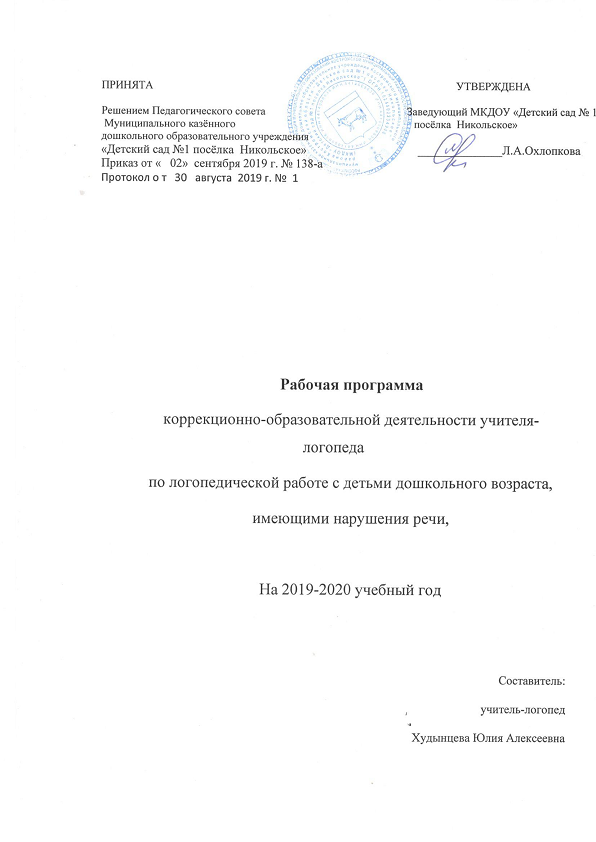 